Department:  Science		Course: Biology		2016-2017Term, Phrase, or ExpressionSimple Definition Comprehension SupportUnit 1: The Science of BiologyUnit 1: The Science of BiologyUnit 1: The Science of BiologybiologyThe study of living thingshttp://wordpress.ed.pacificu.edu/elisabethhalemeier/files/2012/09/Screen-shot-2012-09-04-at-5.25.30-PM.pnginvestigateTo examine, ask questions about, or find solutions to a problem or question.http://scienceinvestigators.wikispaces.com/file/view/scientif_method_OK.png/442326542/scientif_method_OK.pngobservationThe  process of examining something or someone carefully or in order to gain information about it. http://scienceinvestigators.wikispaces.com/file/view/scientif_method_OK.png/442326542/scientif_method_OK.pngdataFacts/statistics collected together to analyze, often as the results of an experiment. analyze (analysis)To examine something (often data or the results of an experiment) in detail in order to explain or interpret the meaning of the resultshttp://scienceinvestigators.wikispaces.com/file/view/scientif_method_OK.png/442326542/scientif_method_OK.pnghypothesisA testable statement which explains how or why something occurshttp://scienceinvestigators.wikispaces.com/file/view/scientif_method_OK.png/442326542/scientif_method_OK.pngcontrolled experimentA scientific procedure done in order to test a hypothesishttp://scienceinvestigators.wikispaces.com/file/view/scientif_method_OK.png/442326542/scientif_method_OK.pngvariableAny factor that changes in an experiment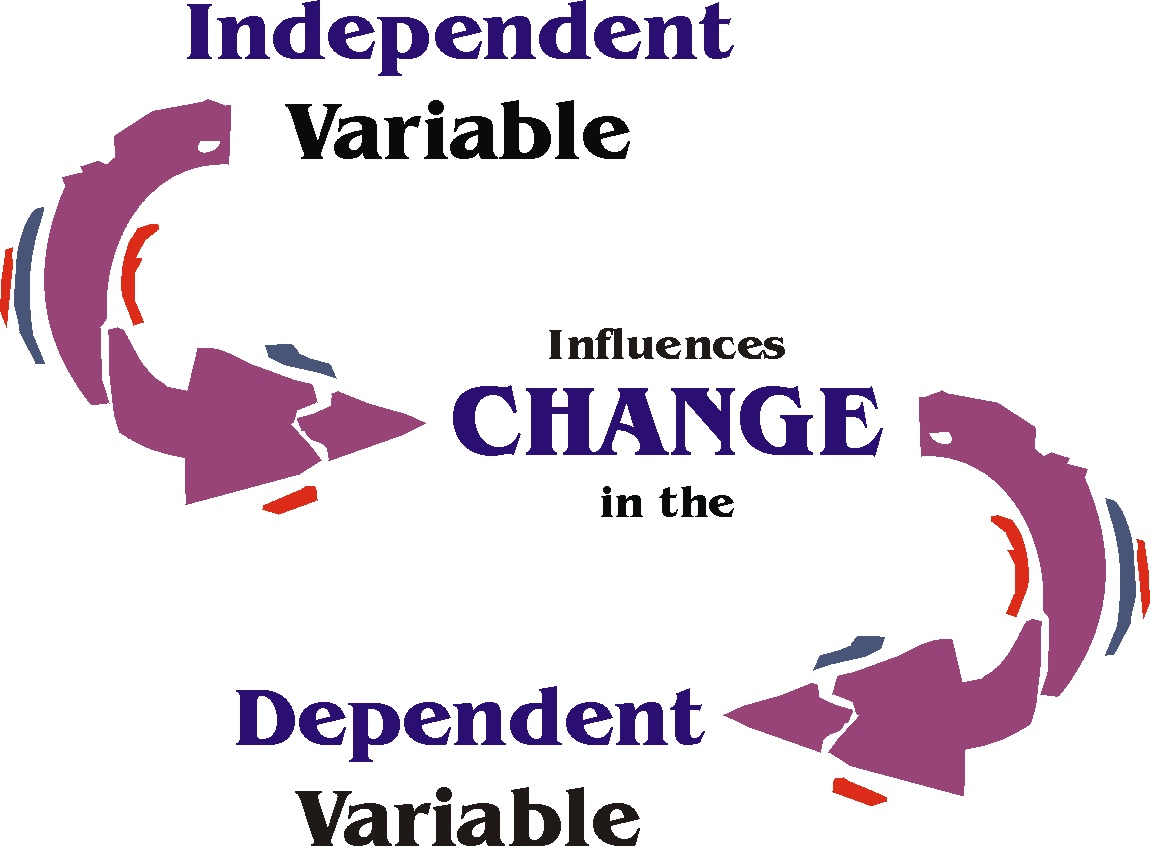 independent variableA type of experimental variable which is purposely changed by the person conducting the experiment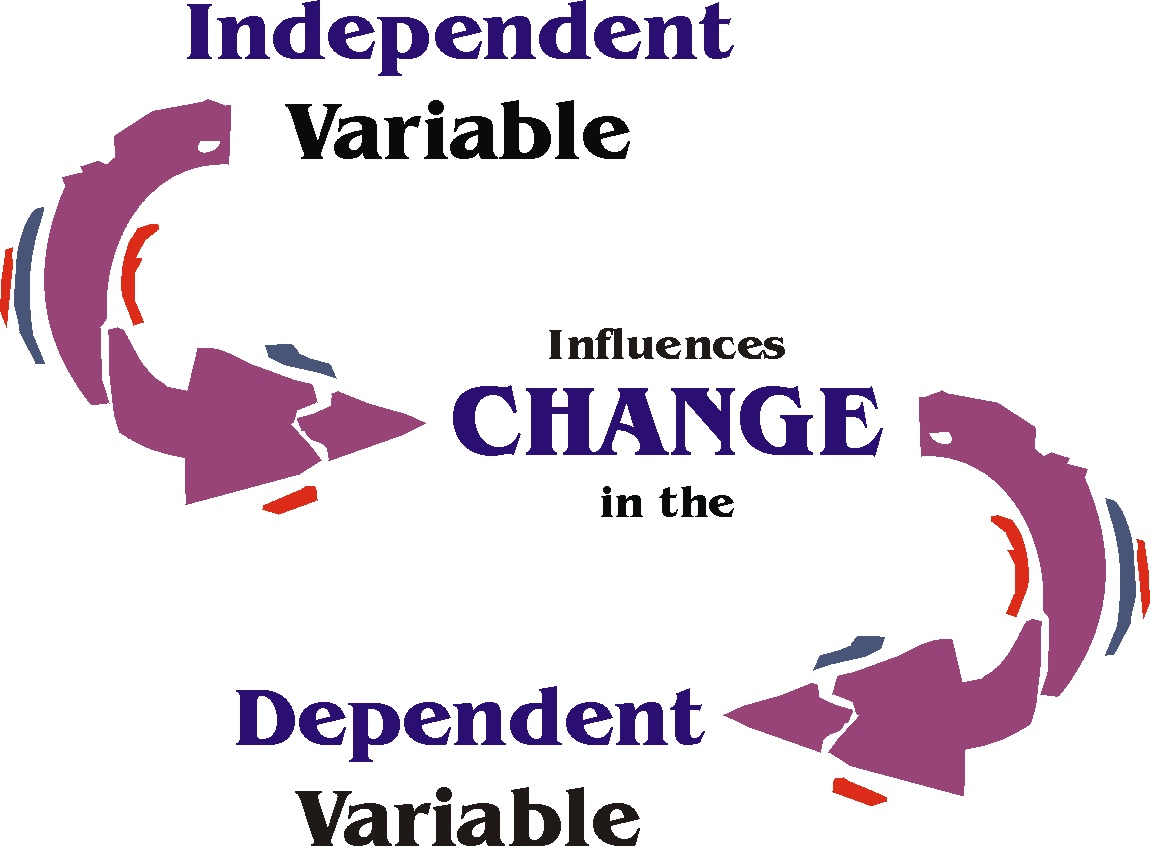 dependent variableA type of experimental variable which is the response to the change- this is measured by the person conducting the experiment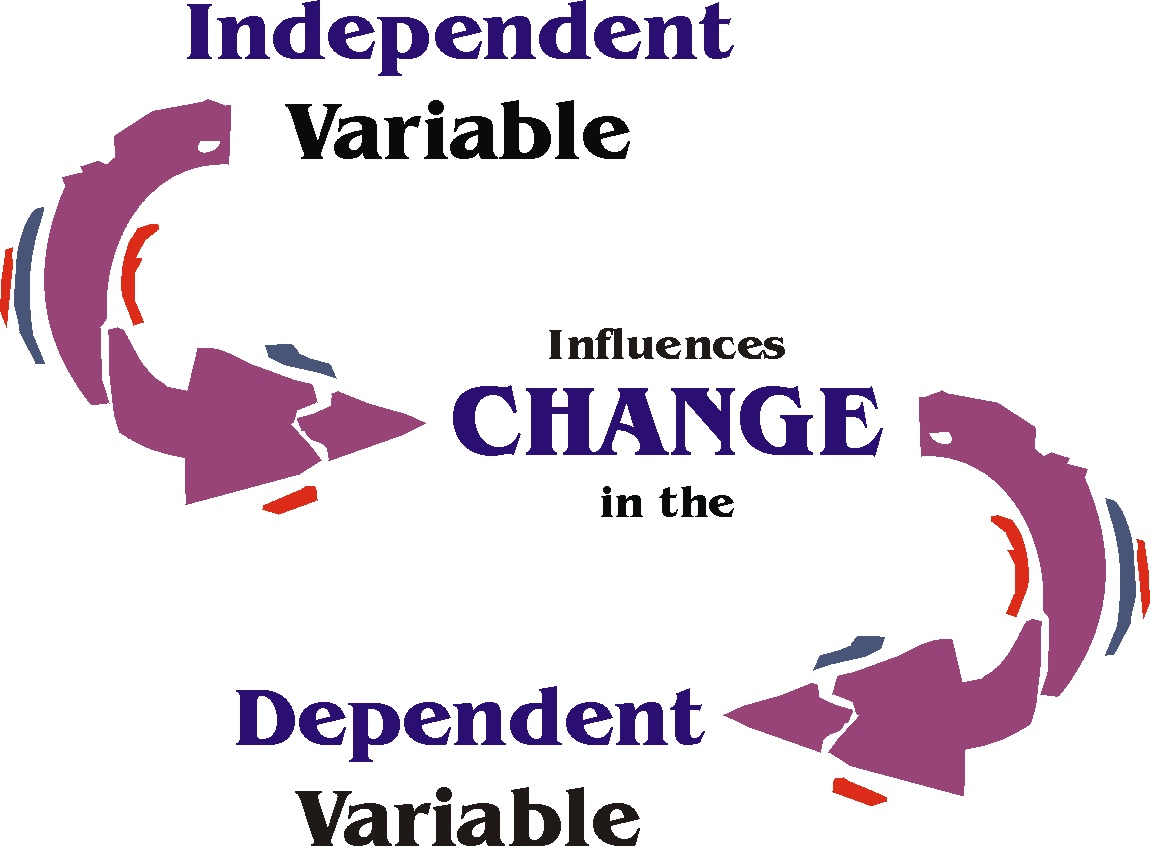  theorya well-tested explanation supported by a broad range of observations (a lot of experimental evidence) constantsfactors in an experiment which remains the same throughout the experimenthttps://www.youtube.com/watch?v=tK2mBsSb3uwcontrol groupthe group in an experiment which does not receive the independent variablehttps://www.youtube.com/watch?v=tK2mBsSb3uwexperimental group (test group)the group in an experiment that receives the independent variable being testedhttps://www.youtube.com/watch?v=tK2mBsSb3uwrepeated trialsDoing an experimental test more than once (the more repeated trials there are, the more tests an experimenter does)https://www.youtube.com/watch?v=tK2mBsSb3uworganismA living thing (animal, plant, bacteria, protist, fungus)http://www.differencebetween.info/sites/default/files/images/2/living-and-nonliving.jpgcellThe smallest, most basic unit that can be considered alive (the smallest, simplest living thing)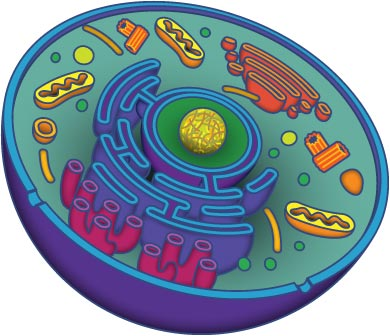 growTo change, usually in a way to become larger/strongerdevelopTo change, usually in a way that allows you to become more capable or able to do something you couldn’t before. homeostasisThe process of maintaining an internal stable environment (in your cells and, as a result, in your entire body)https://www.youtube.com/watch?v=-W7kAyUQT0Esexual reproductionReproduction in which cells from two different parents unite to form the first cell of a new organism (done by most animals and plants, some fungi)http://patreview9.weebly.com/uploads/3/0/5/0/30504002/8259233.png?437asexual reproductionReproduction in which one parent produces offspring (babies) identical to itself  (done by bacteria and some fungi, animals, plants)http://patreview9.weebly.com/uploads/3/0/5/0/30504002/8259233.png?437metabolismA combination of chemical reactions inside an organism’s body through which an organism builds up or breaks down materials in order to obtain energy and nutrients (structural materials)- fueled by eating and breathinghttps://s-media-cache-ak0.pinimg.com/originals/7a/63/a5/7a63a5b7613b3d5af41d257a7e215a8d.jpgstimulusAny change in an organism’s environmenthttp://image.slidesharecdn.com/characteristicsoflivingthings-130412055926-phpapp02/95/characteristics-of-living-things-4-638.jpg?cb=1365748179respondTo detect and react to a stimulushttp://image.slidesharecdn.com/characteristicsoflivingthings-130412055926-phpapp02/95/characteristics-of-living-things-4-638.jpg?cb=1365748179adaptThe adjustment or changes in behavior, physiology, and structure of an organism to become more suited to an environment. compareHow are two (or more things similar to each other?http://erinstraza.com/wp-content/uploads/2014/07/comparecontrast.jpgcontrastHow are two (or more) things different from each other?http://erinstraza.com/wp-content/uploads/2014/07/comparecontrast.jpg